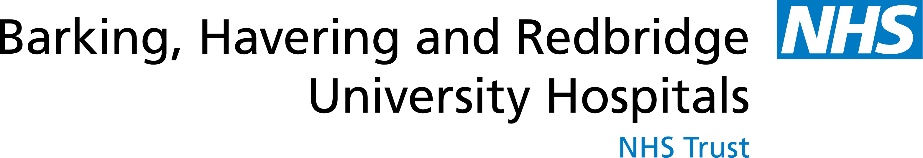 SELF REFERRAL FOR ANTENATAL CAREPlease write legibly when completing this form and complete the form fullyGP name and Practice ……………………………………………………………..                  (Full address / stamp please)Tel No:……………………………………..Fax No:………………………………….INCREASED RISK REFERRALSPlease tick all relevant boxes:Signature…………………………………Print……………………………………….Date…………………………………PATIENT’S DETAILSPATIENT’S DETAILSNHS number:Hospital number:If knownFamily name:Given name:Previous name:Date of birth:(Required)Address:Address:Home phone:Mobile no: Country of birth:Date of entry to UK:Ethnic group:Interpreter required?   Y/NIf yes, please state language HISTORYHISTORYHISTORYHISTORYHISTORYHISTORYHISTORYHISTORYHISTORYHISTORYHISTORYCURRENT PREGNANCY   CURRENT PREGNANCY   CURRENT PREGNANCY   CURRENT PREGNANCY   CURRENT PREGNANCY   CURRENT PREGNANCY   CURRENT PREGNANCY   CURRENT PREGNANCY   CURRENT PREGNANCY   CURRENT PREGNANCY   CURRENT PREGNANCY   LMP:EDD:EDD:EDD:EDD:EDD:Gestation at referral:Gestation at referral:Gestation at referral:Gestation at referral:Gestation at referral:Late Bookers (>12 weeks)Transferring care from another unit    Y/N            Un-booked    Y/NLate Bookers (>12 weeks)Transferring care from another unit    Y/N            Un-booked    Y/NLate Bookers (>12 weeks)Transferring care from another unit    Y/N            Un-booked    Y/NLate Bookers (>12 weeks)Transferring care from another unit    Y/N            Un-booked    Y/NLate Bookers (>12 weeks)Transferring care from another unit    Y/N            Un-booked    Y/NLate Bookers (>12 weeks)Transferring care from another unit    Y/N            Un-booked    Y/NLate Bookers (>12 weeks)Transferring care from another unit    Y/N            Un-booked    Y/NLate Bookers (>12 weeks)Transferring care from another unit    Y/N            Un-booked    Y/NLate Bookers (>12 weeks)Transferring care from another unit    Y/N            Un-booked    Y/NLate Bookers (>12 weeks)Transferring care from another unit    Y/N            Un-booked    Y/NLate Bookers (>12 weeks)Transferring care from another unit    Y/N            Un-booked    Y/NPREVIOUS OBSTETRIC HISTORYPREVIOUS OBSTETRIC HISTORYPREVIOUS OBSTETRIC HISTORYPREVIOUS OBSTETRIC HISTORYPREVIOUS OBSTETRIC HISTORYPREVIOUS OBSTETRIC HISTORYPREVIOUS OBSTETRIC HISTORYPREVIOUS OBSTETRIC HISTORYPREVIOUS OBSTETRIC HISTORYPREVIOUS OBSTETRIC HISTORYPREVIOUS OBSTETRIC HISTORYNo. of PregnanciesNo. of PregnanciesNo. of PregnanciesNo. of Live births No. of Live births No. of Live births No. of Live births No. of Live births No. of Miscarriages < 12 weeks No. of Miscarriages < 12 weeks No. of Miscarriages < 12 weeks No. of Miscarriages > 12 weeksNo. of Miscarriages > 12 weeksNo. of Miscarriages > 12 weeksNo. of Miscarriages > 12 weeksNo. of Miscarriages > 12 weeksNo. of Stillbirths No. of Stillbirths No. of Stillbirths No. of Neonatal deathsNo. of Neonatal deathsNo. of Neonatal deathsNo. of Neonatal deathsNo. of Neonatal deathsNo. of Termination of Pregnancies    No. of Termination of Pregnancies    No. of Termination of Pregnancies    No. of Termination of Pregnancies    No. of Termination of Pregnancies    No. of Termination of Pregnancies    No. of Termination of Pregnancies    No. of Termination of Pregnancies    No. of Termination of Pregnancies    No. of Termination of Pregnancies    No. of Termination of Pregnancies    Known genetic problems, please specifyKnown genetic problems, please specifyKnown genetic problems, please specifyKnown genetic problems, please specifyKnown genetic problems, please specifyKnown genetic problems, please specifyKnown genetic problems, please specifyKnown genetic problems, please specifyKnown genetic problems, please specifyKnown genetic problems, please specifyKnown genetic problems, please specifyPrevious LSCS (Lower [uterine] segment caesarean section) Previous LSCS (Lower [uterine] segment caesarean section) Previous LSCS (Lower [uterine] segment caesarean section) Previous LSCS (Lower [uterine] segment caesarean section) Previous LSCS (Lower [uterine] segment caesarean section) Previous LSCS (Lower [uterine] segment caesarean section) Previous LSCS (Lower [uterine] segment caesarean section) Previous LSCS (Lower [uterine] segment caesarean section) YesNoNoMedical HistoryMedical HistoryMedical HistoryMedical HistoryMedical HistoryMedical HistoryMedical HistoryMedical HistoryMedical HistoryMedical HistoryMedical HistoryMedical HistoryAllergies:Allergies:Allergies:Allergies:Medication:Medication:Medication:Medication:Medication:Medication:Medication:Medication:Height:Height:Weight:Weight:Weight:Weight:Weight:BMI:BMI:BMI:BMI:BMI:1.  Medical Increased Risk IVFTwinsPETSLE	HypertensionRenal Disease	EpilepsyLiver Disease	Neurological disorders Cardiac Disease	ThrombophilliaTumours 	Previous Thrombosis TB	Sickle cell disease HIV	Any haemoglobinophathy abnormality, please state if known Partner’s haemoglobinophathy status if known2.  Psycho-Social Risk Factors Mental Health Problems Child protection concernsAlcohol Misuse (including partner) Domestic AbuseSubstance misuse (including partner) Smoker Learning Difficulties	Asylum seeker3.  Diabetes – EndocrinologyPre-existing diabetes Type 1Pre-existing diabetes Type 2Hyper/hypothyroidism		Previous gestational diabetes Abnormal GTT	Auto Immune thyroid disorderOther Endocrine problems 	Please detail any increased risk factor not listed above / additional comments Please detail any increased risk factor not listed above / additional comments 